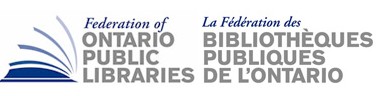 Federation of Ontario Public LibrariesAnnual General MeetingAGENDAThursday, January 31st, 20184:00 pm – 5:00 pm (registration opens at 3:30 pm)Metro Toronto Convention Centre / OLA Super ConferenceCall to Order/Confirmation of Quorum					J. MerrittGuests									J. MerrittAll documents are available here: http://fopl.ca/committeestask-forces/board-of-directors-2/Approval Of meeting agenda *                                                                                          J. MerrittMotion: That the Federation of Ontario Public Libraries AGM Agenda of February 1st, 2018 be approved as circulated and described in the Notice of AGMApproval of AGM minutes – Feb. 1, 2018 *					J. MerrittMotion:That the FOPL AGM minutes of Feb. 1, 2018 be approved as circulatedFOPL CHAir’s Report								J. MerrittMotion:That the report of the FOPL 2018 Chair be receivedExecutive Director’s Report *				S. Abram 	Motion:	 That the 2018 report of the FOPL Executive Director be received as circulated Treasurer’s Report *							W. GrecoMotion:That the Audited Financial Statements and Auditor’s Report for the fiscal year ending October 31, 2018 be received as circulated;Motion:That the firm BDC (formerly Geoff Crewe, Chartered Professional Accountant) be appointed to conduct and audit for the fiscal year ending October 31, 2019; andMotion:That the Federation’s budget for fiscal year 2018-19 be received as circulated.Confirmation of acts of directors and 	     	J. MerrittMotion:That all acts, contacts, by-laws, proceedings, appointments, elections and payments, enacted, made, done and taken in good faith by the directors and officers of the Federation to the date of this meeting, as the same are set out or referred to in the resolutions to the board of directors, the minutes of the meetings of the board of directors or in the financial statements of the Federation, are approved, sanctioned and confirmed. Reports of CELUPL and Working GroupsIndigenous Library Partnerships Working Group			Marketing and Communications Advisory Working Group		Government Relations Working GroupLibrary Provincial People Capacity Working Group			Chief Executives of Large Urban Public Libraries *			F. NewmanMotion:That the Reports of CELUPL and Working Groups be received.Nominations and elections to the board for 2019:	M. SINGLETONFollowing is the proposed slate of Directors to fill these vacancies for the three-year term February 2019 - February 2022:Caucus OpeningsLarge Urban Caucus - Trustee - Awaiting AppointmentsSmall-Medium Caucus Trustee - Awaiting AppointmentsRural Caucus CEO - Jennifer LaChappelleLarge Urban Trustee - Wayne Greco, Margaret MacLean, Kathy FisherLarge Urban CEO - Mary ChevreauFirst Nation CEO - Feather MaracleMotion: That the names of those appointed and elected to the Federation’s board of directors by the various caucuses be received.Other businessAdjournmentMotion:That the annual general meeting of the Federation of Ontario Public Libraries be adjourned. Time: _____A short meeting of the new board of directors will take place immediately following the agm for the purpose of electing officers.